Maths – week 10If you normally do blue task:Find double of:4       1       6      10Write your number bonds to 20.5 x 11 =5 x 9 =5 x 5 =5 x 6 =5 x 2 =0 x 5 =2 x 0 =10 x 2 =2 x 5 =6 x 2 =2 x 7 =4 x 2 =12 ÷ 2 =70 ÷ 10 =8 ÷ 2 =20 ÷ 5 =6.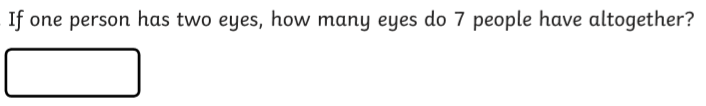 7.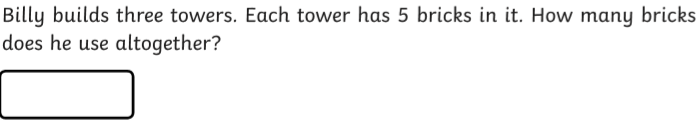 8. 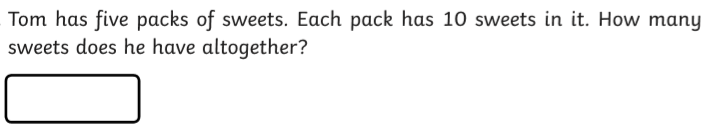 9. 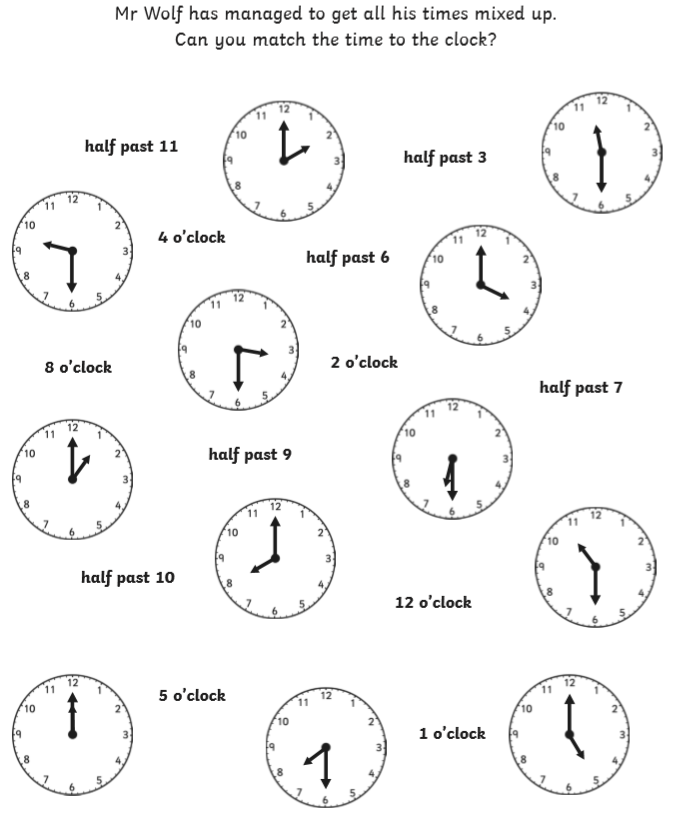 10.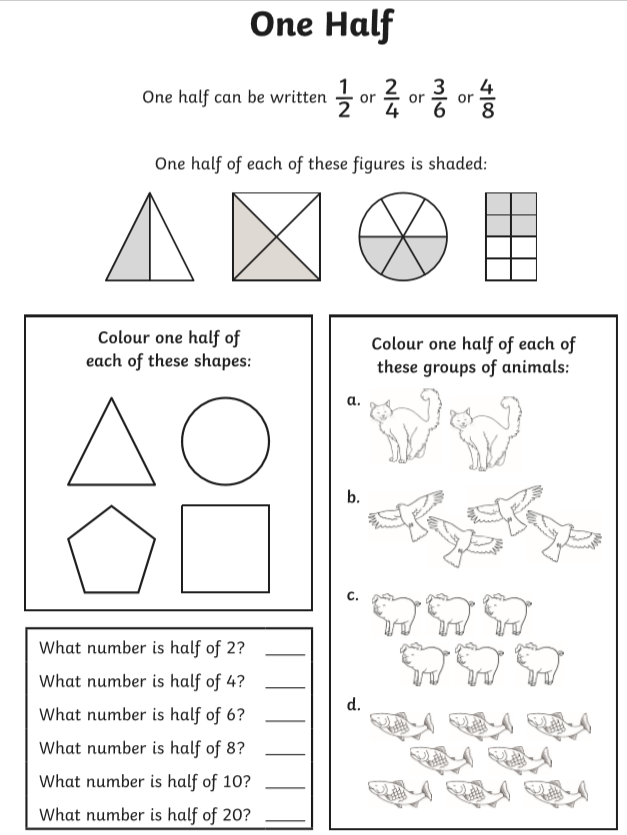 If you normally do red task:Q1.  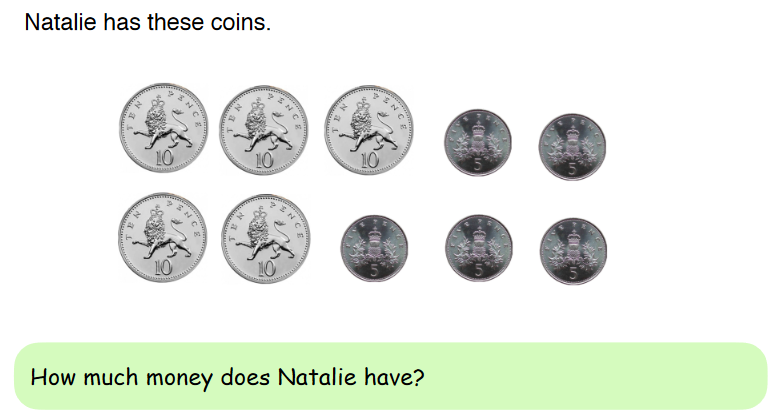 Q2. 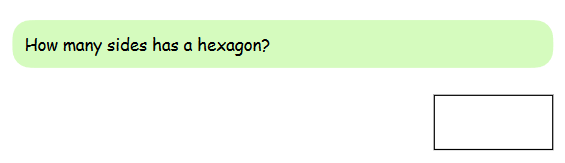 Q3.   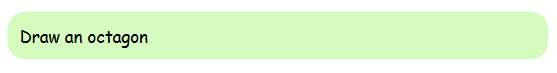  Q4.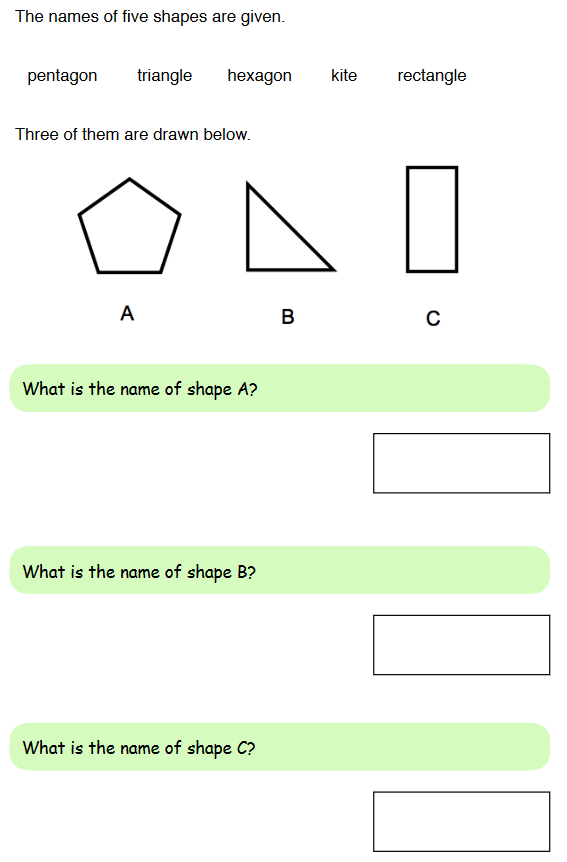 Q5. 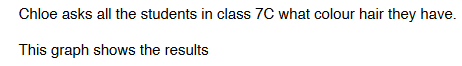 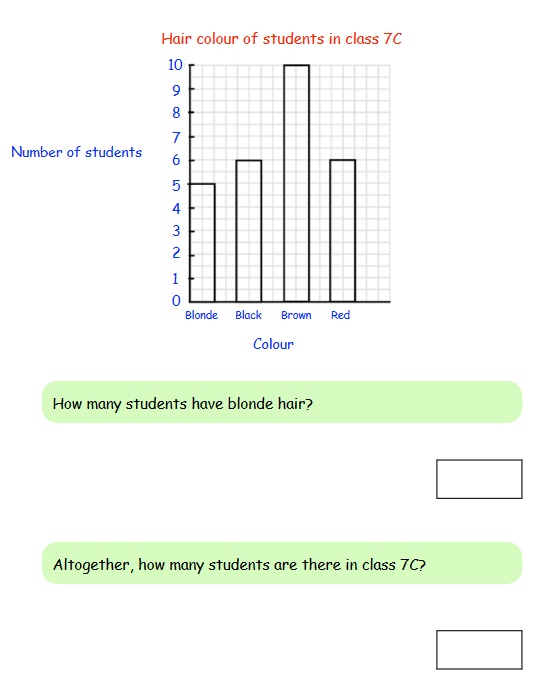 Q6. 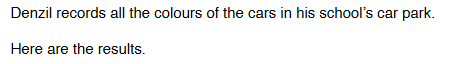 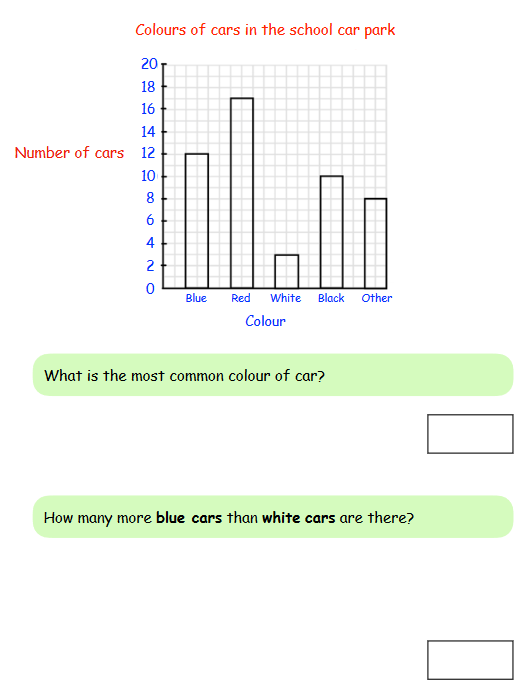 Q7.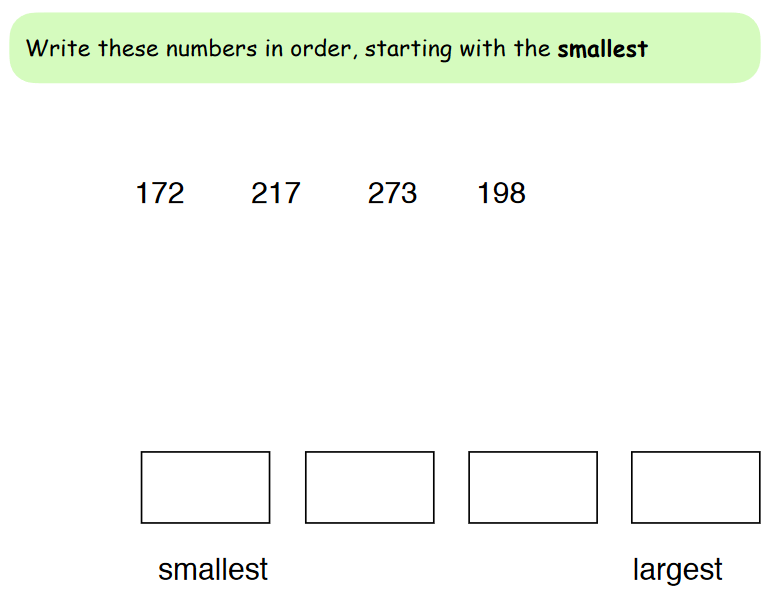 Q8.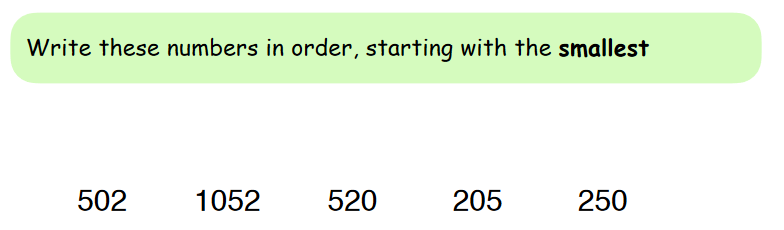 Q9.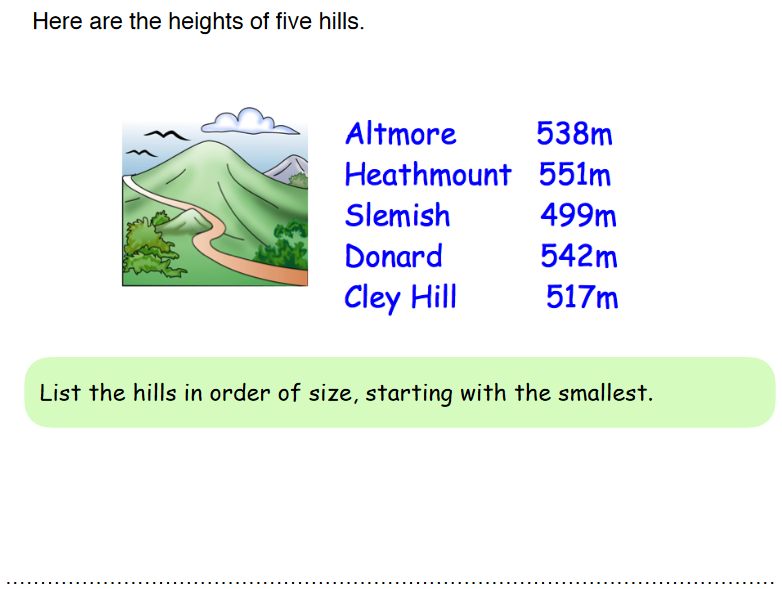 Q10.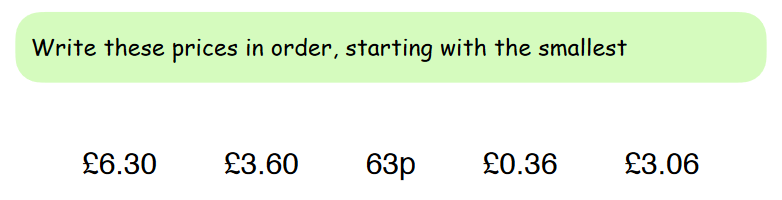 Q11.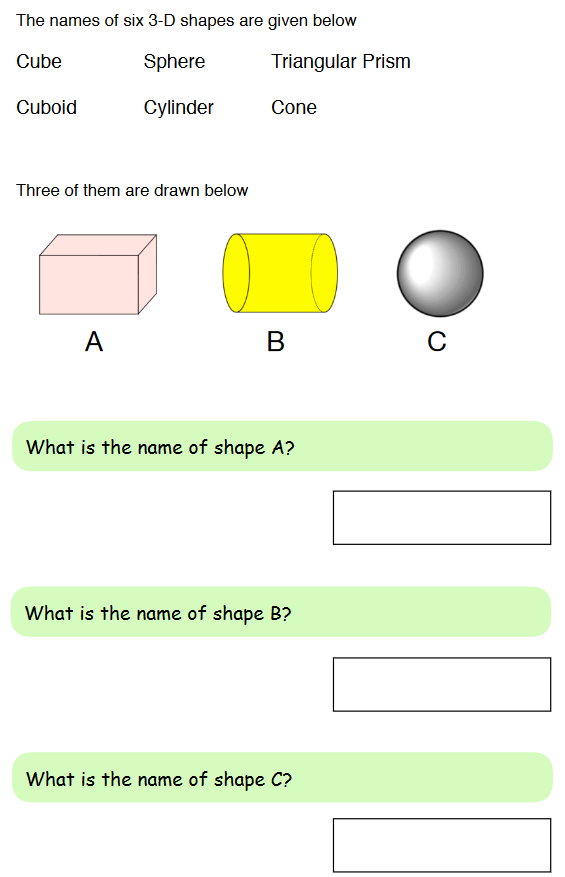 Q12.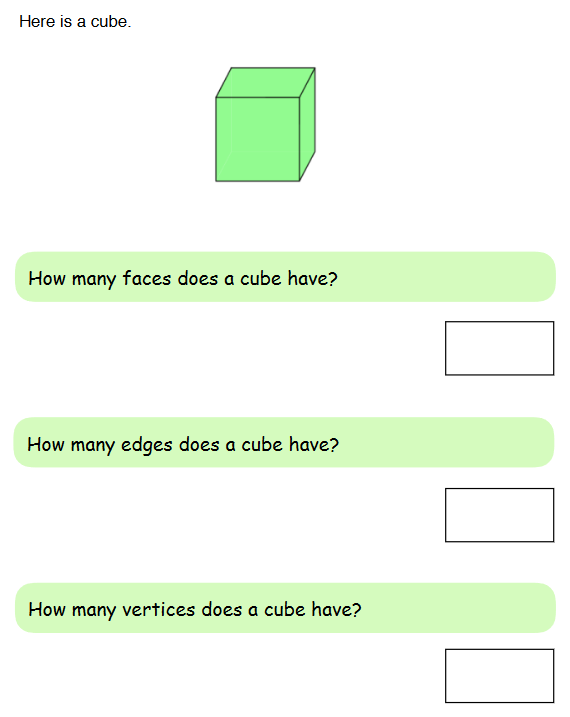 Q13.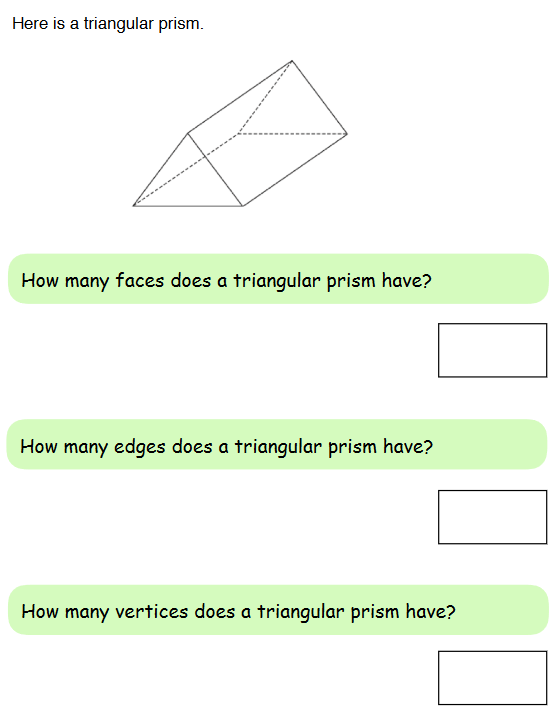 Q14.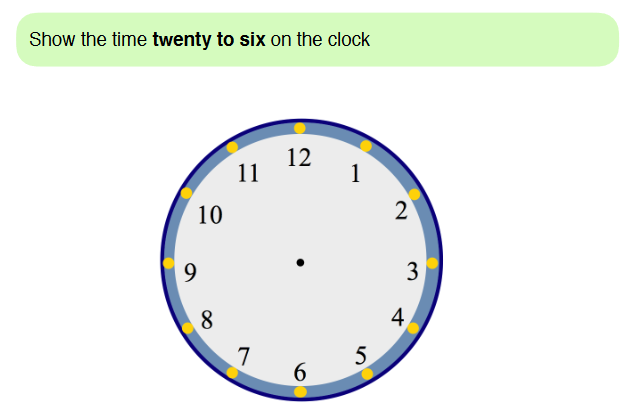 Q15.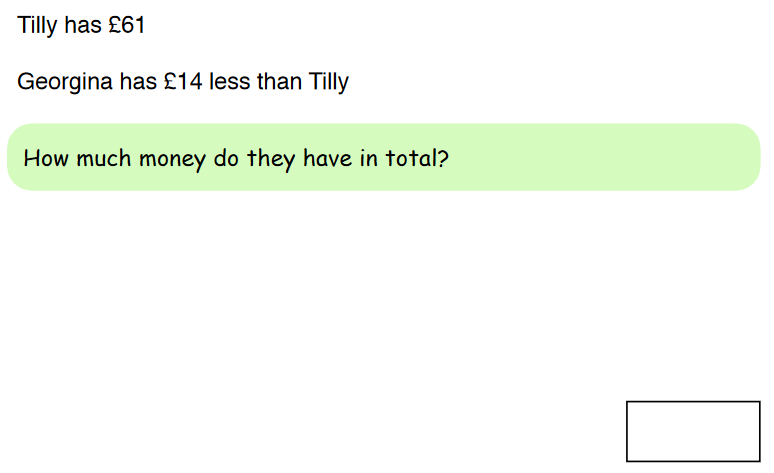 